ANEXO III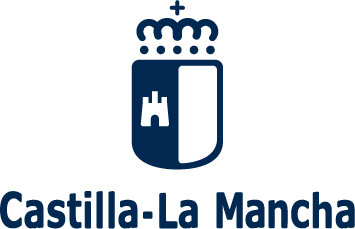 Firma de la persona solicitante:En      , a       de       de 20     .Organismo destinatario: Consejería de Educación, Cultura y Deportes.                                           Viceconsejería de Educación.Código DIR3: A08027302AUTORIZACIÓN PARA RECOGIDA DE TÍTULO ACADÉMICONO UNIVERSITARIO.DATOS DE LA PERSONA SOLICITANTEDATOS DE LA PERSONA SOLICITANTEDATOS DE LA PERSONA SOLICITANTEDATOS DE LA PERSONA SOLICITANTEDATOS DE LA PERSONA SOLICITANTEDATOS DE LA PERSONA SOLICITANTEDATOS DE LA PERSONA SOLICITANTENIF:    Pasaporte/NIE:    NIF:    Pasaporte/NIE:    NIF:    Pasaporte/NIE:    NIF:    Pasaporte/NIE:      Número de documento:         Número de documento:         Número de documento:       Nombre:       Nombre:       1º Apellido:       1º Apellido:       1º Apellido:       1º Apellido:        2º Apellido:       Hombre      Mujer   F. nacimiento:      /     /     F. nacimiento:      /     /     F. nacimiento:      /     /     F. nacimiento:      /     /     Teléfono:      Teléfono:      Domicilio:      Domicilio:      Domicilio:       Población:        Población:        Población:        Provincia:       Correo electrónico:       Correo electrónico:       Correo electrónico:       Correo electrónico:       Correo electrónico:       Correo electrónico:       Correo electrónico:       MEDIO POR EL QUE DESEA RECIBIR LA NOTIFICACIÓN Correo postal (Podrán elegir esta opción las personas que NO estén obligadas a la notificación electrónica, de acuerdo con el artículo 14 de la Ley 39/2015, de 1 de octubre, del Procedimiento Administrativo Común de las Administraciones Públicas). Notificación electrónica (Si elige o está obligada/o a la notificación electrónica compruebe que está usted registrada/o en la Plataforma https://notifica.jccm.es/notifica y que sus datos son correctos.INFORMACIÓN BÁSICA DE PROTECCIÓN DE DATOSINFORMACIÓN BÁSICA DE PROTECCIÓN DE DATOSResponsableViceconsejería de Educación.FinalidadGestión del registro de títulos académicos no universitarios.Legitimación6.1.c) Cumplimiento de una obligación legal del Reglamento General de Protección de Datos; 6.1.e) Misión en interés público o ejercicio de poderes públicos del Reglamento General de Protección de Datos
L.O. 2/2006, de 3 de mayo, de Educación/R.D. 1850/2009, de 4 de diciembre, sobre expedición de títulos académicos y profesionales correspondientes a las enseñanzas establecidas por la L.O. 2/2006.Origen de los datosEl propio interesado o su representante legal, Administraciones Públicas.Categoría de los datosDNI/NIF, nombre y apellidos, dirección, teléfono, firma, firma electrónica, correo electrónico. Otros datos tipificados: académicos y profesionales, características personales.DestinatariosExiste cesión de datos.DerechosPuede ejercer los derechos de acceso, rectificación o supresión de sus datos, así como otros derechos, tal y como se explica en la información adicional.Información adicionalDisponible en la dirección electrónica: https://rat.castillalamancha.es/info/1046AUTORIZOAUTORIZOAUTORIZOAUTORIZOAUTORIZOAUTORIZOAUTORIZOA recoger mi título de (Enseñanza/modalidad):       A recoger mi título de (Enseñanza/modalidad):       A recoger mi título de (Enseñanza/modalidad):       A recoger mi título de (Enseñanza/modalidad):       A recoger mi título de (Enseñanza/modalidad):       A recoger mi título de (Enseñanza/modalidad):       A recoger mi título de (Enseñanza/modalidad):       Nombre:      1º Apellido:      1º Apellido:      1º Apellido:      2º Apellido:      2º Apellido:      2º Apellido:      Hombre         Mujer   Hombre         Mujer   DNI /NIF:      DNI /NIF:      DNI /NIF:      Teléfono:      Teléfono:      Domicilio:      Domicilio:      Domicilio:      Población:       Población:       Población:       Provincia:      